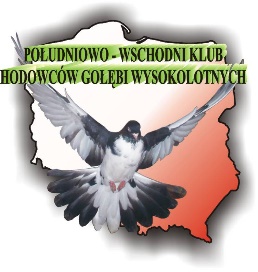 Lista konkursowaKat. „Tippler Zagłębiowski” Dorosłe stado 2021Lista konkursowaKat. „Tippler Zagłębiowski” Młode stado 2021M-ceHodowcaObserwatorData lotuCzas lotugg,mmIlość gołębiw locieUwagi1Stanisław TuraszFranciszek Rudziński, Stanisław Dec28.10.20213,027Stado lądowało równocześnie.M-ceHodowcaObserwatorData lotuCzas lotugg,mmIlość gołębiw locieUwagi1Jerzy MiśtaDawid Micał20.08.20212,456Stado lądowało równocześnie.